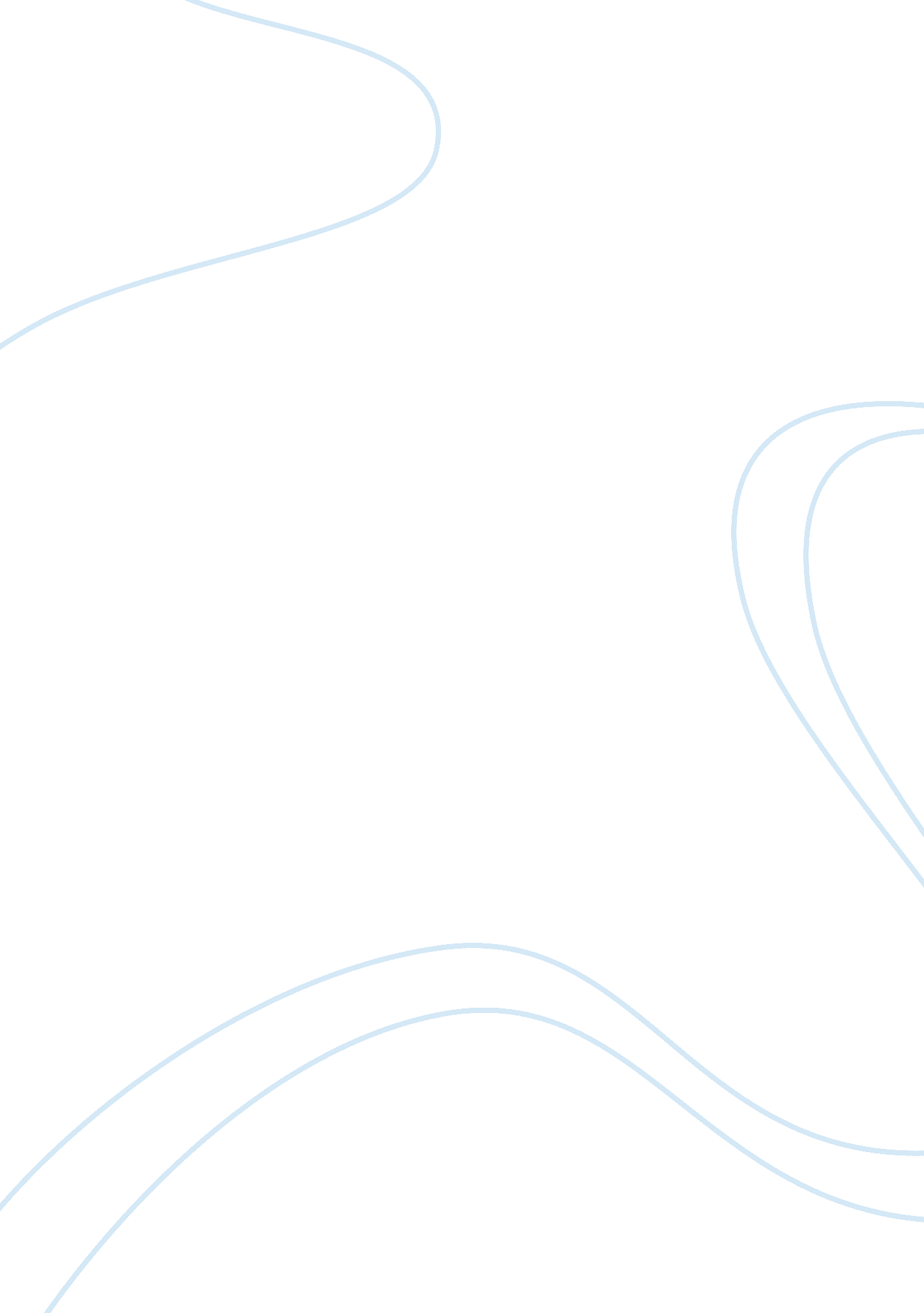 Identifying structural characteristics of a firm commerce essay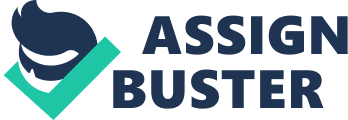 Every house should hold a strategic program which specify the future way of the concern, the duties of the directors should be organized to accomplish the strategic program, for this houses have their organisational construction that identifies duties for each occupation place and relationships among those places, the organisational construction besides indicates how all the occupation duties fit together, the organisational construction affects the effectivity and efficiency with which the house produces its merchandise and hence have an impact on the house 's value, all concern must do determination when taking a construction that fits it 's concern ends, so hence needs to understand different types of organisational construction, compare them with each other and seek to cut down the disadvantages or negative impacts that the chosen construction might hold on the concern end. 4. 2. 2. Organizational tallness: organisational construction can besides be defined by its tallness, a tall organisational construction implies that there are many beds from the underside of the construction to the top, a short organisational construction means there is no much distance from the underside of the construction to the top because there are non many beds of employees between the underside and the top. 4. 2. 3. Line versus staff place: the occupation place in an organisational construction is classified as the line or staff place, they are established to do determination that achieve specific ends, the staff place supports the attempt of the line places, the staff places provide aid to the line places and authorization to do determination is assigned to the line place. Assorted types of organisational construction are affected by all the characteristics listed above ; the nature of construction that best suits an organisation has to make with the aim and scheme the organisation. Although many companies still use the centralized, hierarchical construction that has got many regulations and ordinances, if the house 's scheme fits a centralised sort of construction, there is no demand for a alteration. However, some organisations have a decentralized construction to accommodate their scheme. It is of import to find the organisational construction that best fit a peculiar company. A incorrect construction can ensue into hapless communicating, hapless client service, hapless merchandise development, and some other concern jobs. Any of these issues can be damaging to an organisation and could ensue in gross lost or entire failure of the organisation. The three chief types of organisational constructions are functional, divisional, matrix construction and web construction 4. 3. Types of Organizational Structure 4. 3. 1. Functional organisational construction: A functional construction is defined as a design that groups similar or related occupational fortes together, functional construction is possibly the most logical and basic signifier of departmentalization used chiefly by smaller houses because it make efficient usage of specialised resources and it besides makes supervising easier since each director would be an expert in merely a narrow scope of accomplishments, Functional construction have some disadvantages which might come up as the organisation grows such that functional directors might happen it hard to describe to the caput and acquiring immediate response might be an issue, it will besides be hard to command quality as each section may experience isolated from others which will take to difficulty working with together in incorporate manner to accomplish the organizationi?? s end 4. 3. 2. Divisional organisational construction: Divisional organisational construction divides the organisation harmonizing to the type of work, part, and merchandise and so on, employees are divided based on the product/customer segment/geographical location, it allows for flexibleness and speedy response to environmental alterations. It besides enhances invention but consequences in duplicate of resources because, for illustration we need to hold equipment, for each division. Obviously, it does non back up the exchange of cognition between people working in the same profession because portion of them is working in one division and the others are working in other divisions 4. 3. 3. Matrix organisational construction: Employees are grouped by both map and merchandises in matrix construction. This construction can unite the best of different construction. When matrix construction is used persons study to more than one higher-up at the same clip, it occurs when merchandise departmentalization is superimposed on a functionally departmentalized organisation. In a matrix organisation, authorization flows both down and across. Matrix have some advantages such as added flexibleness and it can besides increase productiveness, raise morale and raising creativeness and invention, employees besides experience personal development through making assortment of occupations, Matrix construction besides have some disadvantages, holding employees study to more than one supervisor can do confusion about who is in charge and other troubles such as personality clangs, hapless communicating, vague single functions, ill-defined duties and because more directors and support staff may be needed happening ways to honor single and team public presentation may be hard. 4. 3. 4. Network organisational Structure Network construction is a modern construction which includes the linking of legion, separate organisation construction to optimise their interaction in order to carry through a common, overall end, because it consists of multiple organisations that works together to bring forth goods and services, a web organisational construction is seen as a more complicated and complex construction than any other construction. In a web construction, disposal is the primary map performed and other maps such as technology, selling and finance could be contracted out to other organisation, a web organisation does non fabricate the merchandises it sell most clip, web construction is associated with limited formal construction. An advantage of web construction is the flexibleness that allows the organisation to set rapidly to alterations and some of the challenges faced by directors in web structured organisation include commanding the work done by other organisations and the exposure associated with trusting on outside contractors. 5. 6. Culture and Performance Managerial behaviour to a big extend shapes the civilization of an organisation and in bend influence upon its effectivity. Drucher ( 1975 ) relates direction with civilization, people and public presentation. Managerial behaviour is the determiner of organisational civilization and public presentation. Performance civilization is at the bosom of competitory advantage. For many old ages, competitory advantage required smarter schemes and superior assets. A high public presentation civilization depends on the organisation committedness at the highest degree, which is to put it in gesture and keep the impulse that safeguards ongoing high public presentation 5. 6. 1. Culture-Performance Relationships Organizational civilization has the possibility to heighten iti?? s public presentation, single satisfaction, sense of certainty on how jobs should be handled and so on, However, if an organisational civilization gets out of measure the organisational effectivity may worsen, organisational civilization and public presentation are clearly related, recent surveies shows that: i?? Organizational civilization can hold an of import consequence on house 's long-run economic public presentation i?? Organizational civilization will possibly be an even more important factor in specifying the success or failure of houses. i?? Organizational civilizations that obstruct strong long-run fiscal public presentation are non rare ; they improve easy, even in companies that are filled with reasonable and intelligent people i?? Although it is tough to alter but if directors understand what sustains the civilization organisational civilizations can be made more public presentation enhancing. The ability to alter the manner people think is the cardinal property of a successful leader, directors must acquire 1000s of employee in an organisation to ground in similar ways about the intent of the concern and what they must make separately to carry through that intent. We can sum up the consequence of organisational civilization on employee behaviors and public presentation with some cardinal thoughts. First, cognizing the civilization of an organisation allows employee to understand both the history of the house and present methods of operation. This cognition provides counsel about expected hereafter behavior. Second, Organizational civilization can further committedness to corporate doctrine and values. This committedness generates shared feelings of working towards common ends. Third, organisational civilization, through its norms, serves as control mechanism to impart behavior towards desired behaviors and off from unsought behaviors. Finally, certain types of organisational civilizations may be related straight to greater effectivity and productiveness than others. The demand to find which attributes of an organisation 's civilization should be preserved and which should be modified is changeless so there is demand for organisational public presentation measuring. 5. 6. 2. Organizational public presentation: Concept and measuring Organizational public presentation can wager be explained by the undermentioned equations as illustrated by Davis ( 1986 ) : Human Performance X Resources = Organizational public presentation Human public presentation has to be assorted with resources such as tools, power and natural stuff to acquire overall work public presentation as indicated by equation. Davis, farther explains the human public presentation as a merchandise of ability and motive given by equation: Ability X Motivation = Human Performance Further, ability is described as the merchandise of cognition and accomplishment. This is Knowledge X Skill = Ability Motivation consequences from an person 's response to specific state of affairss and the attitudes are affected by state of affairss while finding degrees of motives. Therefore, Attitude X Situation = Motivation Situational factors include semisynthetic, formal, informal or excess organisational controls such as authorization and pay system. These human controls are often misunderstood by people, Organizational behaviour is represented by motive as organisational behaviour besides motivates workers to get ability, it is the most important portion of the whole equation of human public presentation, the importance of organisational behaviour is shown by the equation below Knowledge X Skills = Ability Attitude X Situation = Motivation Ability X Motivation = Human Performance Human Performance X Resources = Organizational public presentation 5. 6. 3. Determinants of Organizational Performance High degree organisational public presentation is possible by effectual use of its entire resources, in broader footings ; resources can be described as human, technological and capital and public presentation in footings of productiveness and satisfaction of people. Diagram Integration of these resources is done by people who are engaged for carry throughing organisational ends. Organization takes in natural stuff, people, information and energy from its environment and transforms or change over them into merchandises and services that are exported to this environment. Therefore there is an interaction of people, engineering and external environment. people form organisations because they have learnt to carry through their demands more efficaciously in a group instead than as persons, they organize to achieve division of labour and specialisation of attempts, because all these leads to heighten proficiency which in bend consequences in greater productiveness than single attempt can of all time supply, therefore an organisation is a agency to accomplish common ends more efficaciously. Explicitly it is a societal system therefore it needs a civilization that drives it ends and resources. 